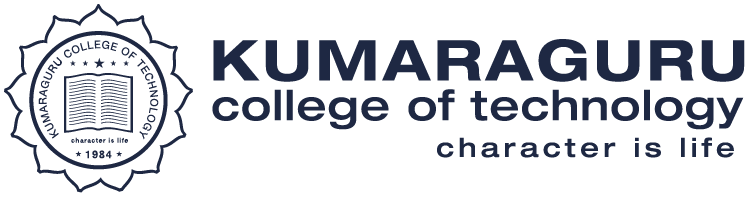 Criteria I :  – Curricular AspectsKey indicator: 1.2.2 Percentage of Programmes in which Choice Based Credit System (CBCS)/elective course system has been implemented (Data for the latest completed academic year)The latest regulation copy indicating the approval for CBCS/Elective System attested by the Principal:S.No.Description LinkAttested UG Regulation 17 copy indicating the implementation of CBCS/Elective system in the programmeshttps://naac.kct.ac.in/dvv/mc/1.2.2.a/R17 UG REGULATIONS.pdfAttested UG Regulation 18 copy indicating the implementation of CBCS/Elective system in the programmeshttps://naac.kct.ac.in/dvv/mc/1.2.2.a R18 UG REGULATIONS.pdfAttested PG Regulation 18 copy indicating the implementation of CBCS/Elective system in the programmeshttps://naac.kct.ac.in/dvv/mc/1.2.2.a R18 PG REGULATIONS.pdfAttested MCA Regulation 18 copy indicating the implementation of CBCS/Elective system in the programmeshttps://naac.kct.ac.in/dvv/mc/1.2.2.a R18 MCA.pdfAttested MCA Regulation 20 indicating the implementation of CBCS/Elective system in the programmesAcademic Regulations (kct.ac.in)Attested MBA Regulation 17 copy  indicating the implementation of CBCS/Elective system in the programmeshttps://naac.kct.ac.in/dvv/mc/1.2.2.a R17 MBA.pdfAcademic Council Minutes indicating the approval of CBCS/Elective system in the programmeshttps://naac.kct.ac.in/dvv/mc/1.2.2.a 1.2.2 Academic Council Minutes.pdfRegulations of UG/PG programmeshttps://www.kct.ac.in/academic-regulations/MBA-Curriculum-2017.pdf (kctbs.ac.in) 